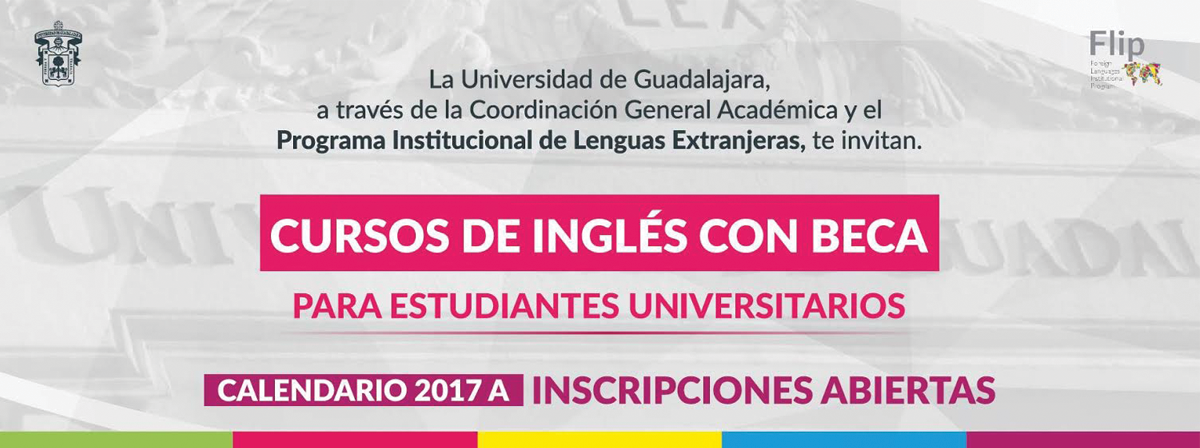 CONVOCATORIA COMPLEMENTARIA BECAS JOBS, CULAGOS 2017 AEl Centro Universitario de los Lagos invita a sus alumnos a participar en la segunda convocatoria para el Programa JOBS de aprendizaje del Idioma Inglés:Jobs es un programa extracurricular de enseñanza de inglés diseñado por PROULEX para los estudiantes de la Universidad de Guadalajara. Los cursos son intensivos de 2 horas diarias, de lunes a viernes y durante 6 semestres, de acuerdo al calendario escolar. Al término de los 6 niveles se estima que los estudiantes posean el nivel B2 del Marco Común Europeo de Referencia en el manejo de idioma Inglés. En esta convocatoria complementaria la Universidad de Guadalajara otorgará 69 becas por el costo del curso para alumnos del Centro Universitario de los Lagos (en ambas sedes), en el calendario 2017 A, distribuidas de la siguiente manera: Los beneficiarios tendrán el compromiso de adquirir el libro de texto Stand Out de Cengage ($ 500.00  x semestre).Calendario de trámites:A t e n t a m e n te“Piensa y Trabaja”Lagos de Moreno, Jalisco; a 09 de enero de 2017.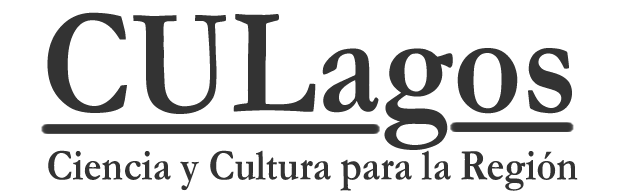 SEDENIVELHORARIOPLAZAS DISPONIBLESLagos de MorenoN1 A07:00- 09:00 h14Lagos de MorenoN1 B10:00-12:00 hCUPO LLENOLagos de MorenoN1 C12:00- 14:00 h3Lagos de MorenoN1 D12:00- 14:00 h3Lagos de MorenoN1 E14:00- 16:00 hCUPO LLENOLagos de MorenoN2 A07:00- 09:00 h3Lagos de MorenoN2 B10:00-12:00 h3Lagos de MorenoN2 C12:00- 14:00 h12Lagos de MorenoN2 D14:00- 16:00 h2Lagos de MorenoN3 A07:00- 09:00 h7Lagos de MorenoN3 B14:00- 16:00 h12Lagos de MorenoN4 A07:00- 09:00 h10San Juan de los LagosN1PENDIENTESan Juan de los LagosN207:00- 09:00 hCUPO LLENOSan Juan de los LagosN1PENDIENTESan Juan de los LagosN212:00- 14:00 h3Requisitos de participación:Ser alumno regularContar con un promedio mínimo de 80Realizar examen de ubicaciónProcedimiento:Registro en plataforma ProulexExamen de ubicaciónEntrega de Expediente:Copia credencial de estudiantesKardexPublicación de dictamenPago de material bibliográficoInicio de cursoActividadFechaEmisión de convocatoria10 eneroRegistro en plataforma ProulexDel 10 al 18 enero en: http://udgflip.com/directivos/programas-de-ingles-en-la-red/www.proulex.com/jobsExamen de ubicación            -Lagos de Moreno: jueves 19 de enero         de 9:00 a 10:00 y de 13:00 a 14:00 horas.- San Juan de los Lagos: viernes 20 de enero de 12:00 a 14:00 horas.Entrega de expedienteDel 25 al 27 de enero Publicación de dictamen 25 de eneroInicio de clases30 de enero